ΟΔΗΓΙΕΣ ΣΧΕΤΙΚΑ ΜΕ ΤΙΣ ΣΥΜΒΑΣΕΙΣ ΥΠΟΔΙΑΝΟΜΕΑ/ΕΚΠΡΟΣΩΠΟΥΟι γραπτές συμφωνίες αποτελούν σημαντικό εργαλείο για τον μετριασμό των κινδύνων που θέτουν οι υποδιανομείς/εκπρόσωποι. Χρησιμοποιήστε αυτήν την καθοδήγηση για να κατανοήσετε ποια στοιχεία πρέπει να περιλαμβάνονταιΠΟΤΕ ΧΡΕΙΑΖΕΤΑΙ ΣΥΜΒΑΣΗ;Θα πρέπει να συνάπτεται σύμβαση με κάθε υποδιανομέα/εκπρόσωπο που θα ορίσουμε. Εάν ένας πιθανός υποδιανομέας/εκπρόσωπος αρνηθεί να συνάψει γραπτή συμφωνία, θα πρέπει να επανεξετάσετε την καταλληλότητα αυτής της οντότητας ως συνέταιρου.ΤΙ ΑΛΛΟ ΠΡΕΠΕΙ ΝΑ ΚΑΝΩ;Πριν συνάψετε μια σύμβαση με έναν υποδιανομέα/εκπρόσωπο, θα πρέπει να συμβουλευτείτε κάθε κατασκευαστή μας για να προσδιορίσετε τυχόν απαιτούμενες συμβατικές διατάξεις που πρέπει να περιλαμβάνονται στις συμφωνίες υποδιανομέα/εκπροσώπου, αλλά, τουλάχιστον, θα πρέπει να:Ειδοποιήσετε κάθε κατασκευαστή για τον οποίο ο δυνητικός υποδιανομέας/εκπρόσωπος θα παρέχει υπηρεσίες (και, εάν απαιτείται, λάβετε την έγκρισή του).Ολοκληρώσετε έλεγχο με τη δέουσα επιμέλεια για τον πιθανό υποδιανομέα/εκπρόσωπο (εάν η δέουσα επιμέλεια δεν θα πραγματοποιηθεί από τους κατασκευαστές).Παρέχετε εκπαίδευση στον πιθανό υποδιανομέα/εκπρόσωπο σχετικά με τις επιχειρηματικές μας προσδοκίες και τη συμμόρφωση.ΠΟΙΑ ΣΤΟΙΧΕΙΑ ΠΡΕΠΕΙ ΝΑ ΥΠΑΡΧΟΥΝ ΣΤΗ ΣΥΜΒΑΣΗ;Η σύμβαση μας θα πρέπει να περιγράφει τη σχέση και το εύρος των υπηρεσιών με όσο το δυνατόν περισσότερες λεπτομέρειες και να περιλαμβάνει τουλάχιστον τα παρακάτω:Η νομική ονομασία κάθε συμβαλλόμενου μέρους.Ευθύνες κάθε συμβαλλόμενου μέρους.Πώς θα αποζημιωθεί ο υποδιανομέας/εκπρόσωπος για οποιεσδήποτε υπηρεσίες εκτελούνται (π.χ. προμήθεια, καθορισμένα τέλη).Η διάρκεια της σύμβασης.Διαθέσιμα ένδικα μέσα σε περίπτωση που κάποιο από τα μέρη δεν εκπληρώσει τις υποχρεώσεις του.ΠΟΙΟΙ ΟΡΟΙ ΚΑΙ ΠΡΟΫΠΟΘΕΣΕΙΣ ΣΥΜΜΟΡΦΩΣΗΣ ΠΡΕΠΕΙ ΝΑ ΠΕΡΙΛΑΜΒΑΝΟΝΤΑΙ;Οι παρακάτω όροι θα βοηθήσουν στην προστασία μας από τους υψηλούς κινδύνους που σχετίζονται με υποδιανομείς/εκπροσώπους και θα πρέπει να περιλαμβάνονται στις συμβάσεις μας:Μια διάταξη που απαιτεί από τον υποδιανομέα/εκπρόσωπο να συμμορφώνεται με όλους τους ισχύοντες νόμους και κανονισμούς, συμπεριλαμβανομένων των διεθνών νόμων στους οποίους ενδέχεται να δεσμεύεστε βάσει των συμφωνιών διανομής/εκπροσώπησής σας με κατασκευαστές, όπως των Ηνωμένων Πολιτειών Νόμος περί Πρακτικών Διαφθοράς Εξωτερικού των ΗΠΑ (Foreign Corrupt Practices Act – FCPA)​.Μια διάταξη που πιστοποιεί ότι ο υποδιανομέας/εκπρόσωπος θα ακολουθήσει τον Κώδικα Δεοντολογίας μας, τους Κώδικες Δεοντολογίας των κατασκευαστών μας και οποιεσδήποτε άλλες κατάλληλες πολιτικές και διαδικασίες.Μια διάταξη που επιτρέπει τον τερματισμό της επαφής εάν παραβιαστεί οποιαδήποτε ρήτρα.Μια διάταξη που σας επιτρέπει να εξετάζετε ή να ελέγχετε τα βιβλία και τα στοιχεία του υποδιανομέα/εκπροσώπου για να αξιολογήσετε τη συμμόρφωση με τη σύμβαση.Μια διάταξη που απαιτεί από τον υποδιανομέα/εκπρόσωπο να παρέχει εκπαίδευση κατά της δωροδοκίας και κατά της διαφθοράς σε όλους τους υπαλλήλους που θα ασχοληθούν με την παροχή υπηρεσιών σε εμάς ή στους κατασκευαστές μας.Σημείωση: Συμβουλευτείτε τους νομικούς σας συμβούλους πριν συνάψετε οποιαδήποτε σύμβαση με οποιονδήποτε τρίτο.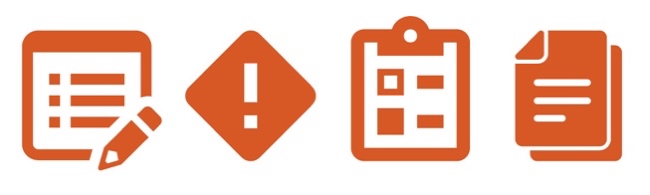 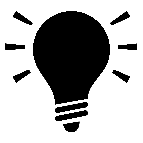 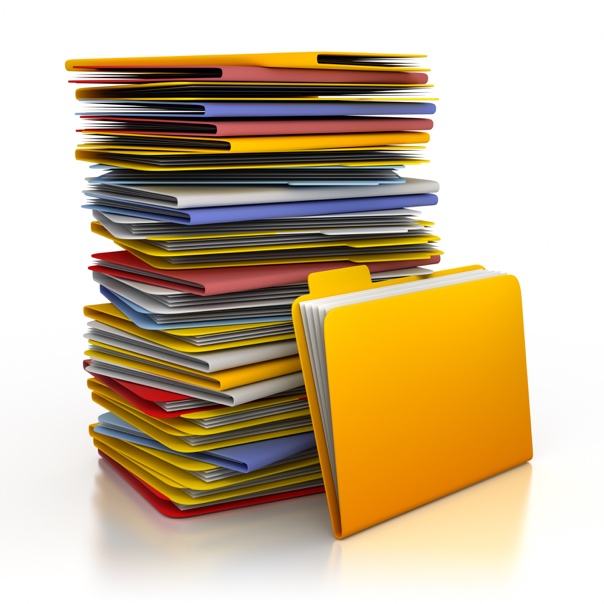 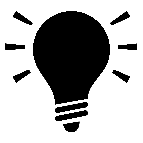 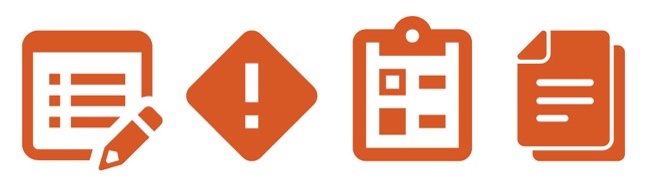 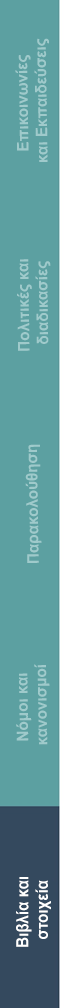 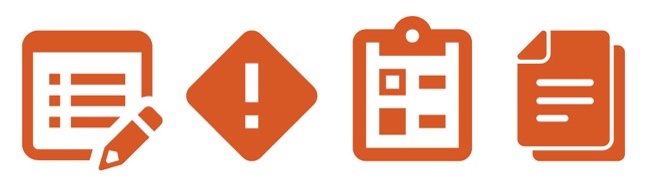 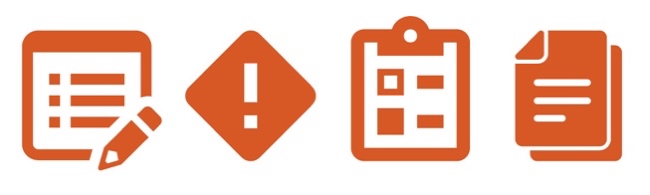 